DSWD DROMIC Report#3 on Tropical Storm "INENG"as of 25 August 2019, 5PMSituation OverviewOn 20 August 2019, Low pressure area East of Virac, Catanduanes has developed into a Tropical Depression and was named “Ineng”. It has generally moved northwestward. “Ineng” has intensified into a severe Tropical Storm on 23 August 2019 and is now outside the Philippine Area of Responsibility.                 Source: bagong. pagasa.dost.gov.ph Severe Weather BulletinStatus of Affected Families / PersonsA total of 8,008 families or 33,333 persons were affected by the effects of Tropical Storm Ineng in 156 barangays in Region I, II and III (see Table 1).	Table 1. Number of Affected Families / Persons Note: Ongoing assessment and validation being conducted. Source: DSWD-FO I, II and IIIStatus of Displaced Families / PersonsInside Evacuation CentersA total of 193 families or 601 persons are temporarily staying in 16 evacuation centers in Regions I and III (see Table 2).Table 2. Number of Displaced Families / Persons Outside Evacuation CenterNote: Ongoing assessment and validation being conducted.Source: DSWD-FO I and IIIOutside Evacuation CentersA total of 48 families or 169 persons are currently taking temporary shelter with their relatives and/or friends Region I and II (see Table 3).Table 3. Status of Displaced Families/ Persons Outside Evacuation CentersNote: Ongoing assessment and validation being conducted.    Source: DSWD-FO I and IIIDamaged HousesThere are 43 damaged houses; of which, 17 are totally damaged and 26 are partially damaged see Table (see Table 4).Table 4. Number of Damaged HousesNote: Ongoing assessment and validation being conducted.Source: DSWD-FO ICost of AssistanceA total of ₱26,372.00 worth of assistance was provided to the affected families by the LGU (see Table 5).Table 5. Cost of Assistance Provided to Affected Families / Persons   Note: Ongoing assessment and validation being conducted.Source: DSWD-FO IDISASTER RESPONSE INFORMATION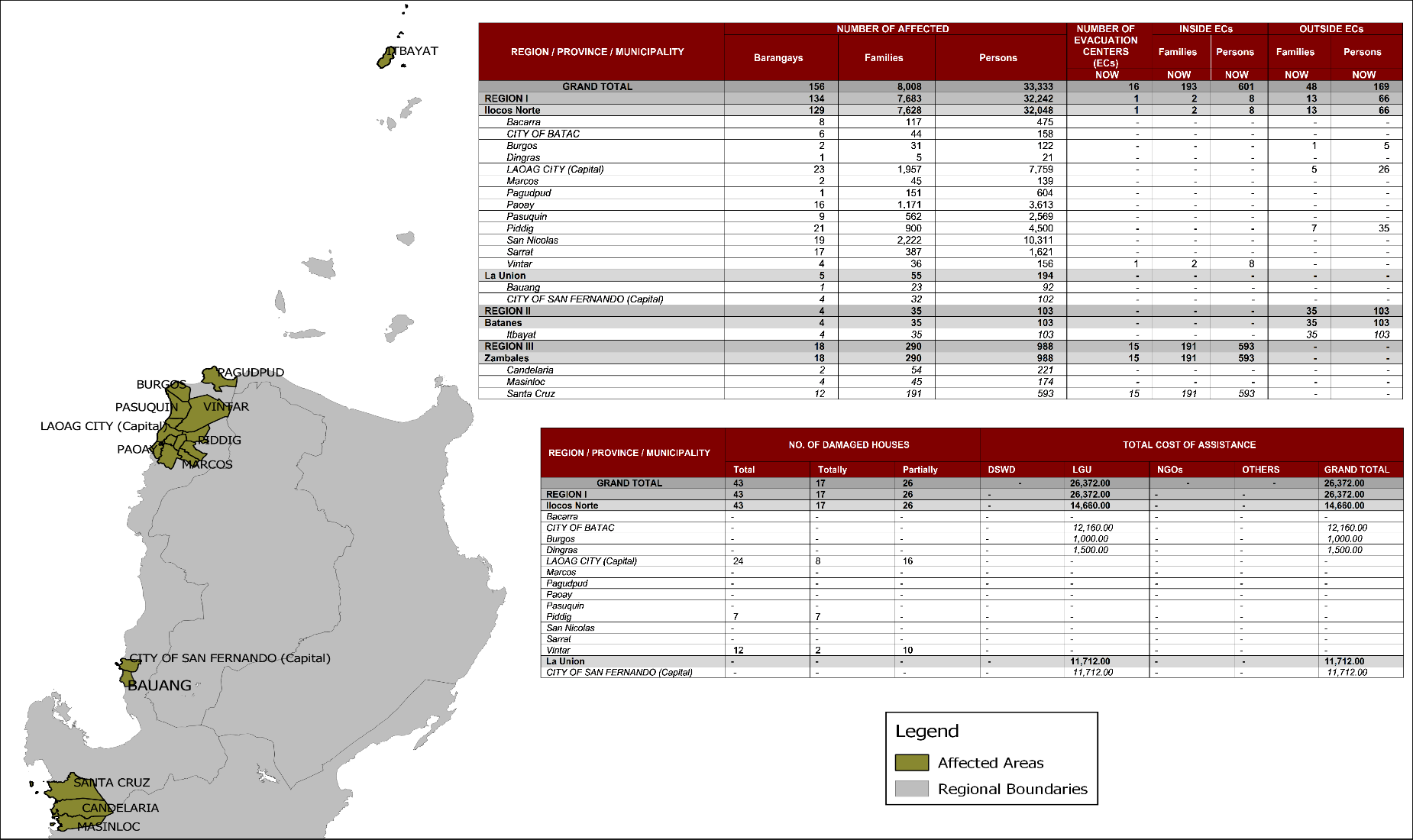 Status of Prepositioned Resources: Stockpile and Standby FundsThe DSWD Central Office (CO), Field Offices (FOs), and National Resource Operations Center (NROC) have stockpiles and standby funds amounting to ₱1,863,042,677.57 with breakdown as follows (see Table 1):Standby FundsA total of ₱1,121,520,550.00 standby funds in the CO and FOs. Of the said amount, ₱1,076,221,717.34 is the available Quick Response Fund (QRF) in the CO.StockpilesA total of 355,320 Family Food Packs (FFPs) amounting to ₱135,710,537.82 and available Food and Non-food Items (FNIs) amounting to ₱605,811,589.75.*Quick Response Fund (QRF) as of 22 August 2019Situational ReportsDSWD-DRMBDSWD-FO CARDSWD-FO IDSWD-FO IIDSWD-FO MIMAROPADSWD-FO VDSWD-FO VIII*****The Disaster Response Operations Monitoring and Information Center (DROMIC) of the DSWD-DRMB is continuously monitoring on the effects of “TS Ineng” and closely coordinating with the concerned DSWD-Field Offices for any significant updates.PREPARED BY:MARIJOY V. SAN BUENAVENTURA / CLARRIE MAE A. CASTILLORODEL V. CABADDUReleasing OfficerREGION / PROVINCE / MUNICIPALITY REGION / PROVINCE / MUNICIPALITY  NUMBER OF AFFECTED  NUMBER OF AFFECTED  NUMBER OF AFFECTED REGION / PROVINCE / MUNICIPALITY REGION / PROVINCE / MUNICIPALITY  Barangays  Families  Persons GRAND TOTALGRAND TOTAL 156 8,008 33,333 REGION IREGION I 134 7,683 32,242 Ilocos NorteIlocos Norte 129 7,628 32,048 Bacarra 8  117  475 CITY OF BATAC 6  44  158 Burgos 2  31  122 Dingras 1  5  21 LAOAG CITY (Capital) 23 1,957 7,759 Marcos 2  45  139 Pagudpud 1  151  604 Paoay 16 1,171 3,613 Pasuquin 9  562 2,569 Piddig 21  900 4,500 San Nicolas 19 2,222 10,311 Sarrat 17  387 1,621 Vintar 4  36  156 La UnionLa Union 5  55  194 Bauang1 23 92 CITY OF SAN FERNANDO (Capital)4 32 102 REGION IIREGION II 4  35  103 BatanesBatanes 4  35  103 Itbayat4 35 103 REGION IIIREGION III 18  290  988 ZambalesZambales 18  290  988 Candelaria2 54 221 Masinloc4 45 174 Santa Cruz12 191 593 REGION / PROVINCE / MUNICIPALITY REGION / PROVINCE / MUNICIPALITY  NUMBER OF EVACUATION CENTERS (ECs)  NUMBER OF EVACUATION CENTERS (ECs)  INSIDE ECs  INSIDE ECs  INSIDE ECs  INSIDE ECs REGION / PROVINCE / MUNICIPALITY REGION / PROVINCE / MUNICIPALITY  NUMBER OF EVACUATION CENTERS (ECs)  NUMBER OF EVACUATION CENTERS (ECs)  INSIDE ECs  INSIDE ECs  INSIDE ECs  INSIDE ECs REGION / PROVINCE / MUNICIPALITY REGION / PROVINCE / MUNICIPALITY  NUMBER OF EVACUATION CENTERS (ECs)  NUMBER OF EVACUATION CENTERS (ECs)  Families  Families  Persons  Persons REGION / PROVINCE / MUNICIPALITY REGION / PROVINCE / MUNICIPALITY  CUM  NOW  CUM  NOW  CUM  NOW GRAND TOTALGRAND TOTAL49 16  652  193 2,363  601 REGION IREGION I28 1  362  2 1,375  8 Ilocos NorteIlocos Norte24 1  314  2 1,212  8 Bacarra1  -  5 -  16 - CITY OF BATAC3  -  8 -  28 - Burgos1  -  26 -  99 - Dingras1  -  5 -  21 - LAOAG CITY (Capital)13  -  110 -  411 - Pagudpud1  -  151 -  604 - San Nicolas3  -  7  -  25  - Vintar1 1  2  2  8  8 La UnionLa Union4  -  48 -  163 - Bauang 1 - 27  - 94  - CITY OF SAN FERNANDO (Capital) 3 - 21  - 69  - REGION IIIREGION III21 15  290  191  988  593 ZambalesZambales21 15  290  191  988  593 Candelaria 2 - 54  - 221  - Masinloc 4 - 45  - 174  - Santa Cruz 15 15 191 191 593 593 REGION / PROVINCE / MUNICIPALITY REGION / PROVINCE / MUNICIPALITY  OUTSIDE ECs  OUTSIDE ECs  OUTSIDE ECs  OUTSIDE ECs REGION / PROVINCE / MUNICIPALITY REGION / PROVINCE / MUNICIPALITY  Families  Families  Persons  Persons REGION / PROVINCE / MUNICIPALITY REGION / PROVINCE / MUNICIPALITY  CUM  NOW  CUM  NOW GRAND TOTALGRAND TOTAL 69  48 246 169 REGION IREGION I 34  13 143 66 Ilocos NorteIlocos Norte 23  13 110 66 Burgos 5  1 23 5 LAOAG CITY (Capital) 11  5 52 26 Piddig 7  7 35 35 La UnionLa Union 11 - 33  - CITY OF SAN FERNANDO (Capital)11  -  33 - REGION IIREGION II 35  35 103 103 BatanesBatanes 35  35 103 103 Itbayat35 35  103  103 REGION / PROVINCE / MUNICIPALITY REGION / PROVINCE / MUNICIPALITY NO. OF DAMAGED HOUSES NO. OF DAMAGED HOUSES NO. OF DAMAGED HOUSES REGION / PROVINCE / MUNICIPALITY REGION / PROVINCE / MUNICIPALITY  Total  Totally  Partially GRAND TOTALGRAND TOTAL 43 17  26 REGION IREGION I 43 17  26 Ilocos NorteIlocos Norte 43 17  26 LAOAG CITY (Capital) 24 8  16 Piddig 7 7 - Vintar 12 2  10 REGION / PROVINCE / MUNICIPALITY REGION / PROVINCE / MUNICIPALITY  TOTAL COST OF ASSISTANCE  TOTAL COST OF ASSISTANCE  TOTAL COST OF ASSISTANCE  TOTAL COST OF ASSISTANCE  TOTAL COST OF ASSISTANCE REGION / PROVINCE / MUNICIPALITY REGION / PROVINCE / MUNICIPALITY  DSWD  LGU  NGOs  OTHERS  GRAND TOTAL GRAND TOTALGRAND TOTAL -  26,372.00  - - 26,372.00 REGION IREGION I -  26,372.00  - - 26,372.00 Ilocos NorteIlocos Norte -  14,660.00  - - 14,660.00 CITY OF BATAC - 12,160.00 -  -  12,160.00 Burgos - 1,000.00 -  -  1,000.00 Dingras - 1,500.00 -  -  1,500.00 La UnionLa Union -  11,712.00  - - 11,712.00 CITY OF SAN FERNANDO (Capital) - 11,712.00 -  -  11,712.00 FIELD OFFICESTANDBY FUNDSSTOCKPILESSTOCKPILESSTOCKPILESSTOCKPILESSTOCKPILESTotal STANDBY FUNDS & STOCKPILEFIELD OFFICESTANDBY FUNDSFamily Food PacksFamily Food PacksOther Food ItemsNon Food ItemsSUB-TOTAL (Food and NFIs)Total STANDBY FUNDS & STOCKPILEFIELD OFFICESTANDBY FUNDSQuantityTotal CostTotal CostTotal CostSUB-TOTAL (Food and NFIs)Total STANDBY FUNDS & STOCKPILETOTAL1,121,520,550.00355,320135,710,537.82136,699,481.84469,112,107.91605,811,589.751,863,042,677.57Central Office1,076,221,717.341,076,221,717.34NRLMB - NROC0.00110,04943,957,337.8675,619,850.18324,598,189.10400,218,039.28444,175,377.14NRLMB - VDRC0.006,7002,412,000.00179,200.005,224,562.315,403,762.317,815,762.31I2,379,275.0014,6745,282,640.001,525,319.1217,615,504.5419,140,823.6626,802,738.66II3,743,301.6028,6629,214,300.1284,672.00349,602.75434,274.7513,391,876.47III3,068,057.0022,6909,565,871.00979,469.70241,406.001,220,875.7013,854,803.70CALABARZON3,000,100.004,8021,725,244.663,790,447.603,423,852.377,214,299.9711,939,644.63MIMAROPA2,999,971.5830,66812,819,224.001,565,352.90859,605.002,424,957.9018,244,153.48V3,000,000.0021,0458,207,550.008,958,033.5240,704,948.2249,662,981.7460,870,531.74VI3,000,000.005,6912,057,295.728,594,920.493,711,406.0012,306,326.4917,363,622.21VII3,001,150.0015,3385,521,680.0013,672,560.7416,417,732.9030,090,293.6438,613,123.64VIII3,202,960.009,8183,548,421.561,304,119.84896,387.002,200,506.848,951,888.40IX2,652,839.3510,0063,602,160.00809,140.003,793,242.354,602,382.3510,857,381.70X237,377.008,6373,109,320.006,195,576.8028,928,315.9235,123,892.7238,470,589.72XI3,028,750.0030,70411,096,425.603,163,200.0010,768,720.0913,931,920.0928,057,095.69XII3,000,701.684,7241,894,324.003,484,211.10866,517.264,350,728.369,245,754.04CARAGA3,000,000.0010,6314,038,389.50194,954.004,771,072.704,966,026.7012,004,416.20NCR3,292,543.505,4842,052,190.361,162,526.291,038,066.002,200,592.297,545,326.15CAR2,691,805.9514,9975,606,163.445,415,927.564,902,977.4010,318,904.9618,616,874.35DATESITUATIONS / ACTIONS UNDERTAKEN25 August 2019The Disaster Response Management Bureau (DRMB) is closely coordinating with the concerned DSWD-Field Offices for significant disaster response updates.DATESITUATIONS / ACTIONS UNDERTAKEN25 August 2019DRMD PDO IIs are continuously coordinating with PSWADTs with LDRRMOs for updates.Rapid Emergency Telecommunication Team (RETT) including the International  Maritime/ Marine Satellite (INMARSAT) equipment are on standby.DSWD FO CAR is still on blue alert status.DATESITUATIONS / ACTIONS UNDERTAKENAugust 2019DSWD FO I is on Blue Alert StatusThe Disaster Response Management Division (DRMD) staff of DSWD-FO I staff are monitoring the possible effects of the current weather conditionProvincial Operations Offices (POOs) in close coordination with the different Provincial/City/Municipal Disaster Risk Reduction and Management Councils (P/C/MDRRMCs) and Provincial/City/Municipal Social Welfare and Development Offices (P/C/MSWDOs) are currently monitoring the adverse effect that might be brought by the weather disturbance.DATESITUATIONS / ACTIONS UNDERTAKEN25 August 2019DSWD-FO II is continuously monitoring and coordinating with P/C/ MATs/ SWADTs for any eventualities to be addressed by the field office and additional augmentation support needed by the LGUs.DATESITUATIONS / ACTIONS UNDERTAKEN23 August 2019DSWD-FO MIMAROPA through the Disaster Response Management Division ensures an on-call and standby duty of the R/P/C/M Quick Response Teams for possible activation of Operations Center.All members of Rapid Emergency Telecommunications Team are on standby status ready for deployment if needed.DSWD-FO MIMAROPA ensures that relief goods are readily available for distribution.DSWD-FO MIMAROPA is in close coordination with the Office of Civil Defense (OCD) and RDRRMC MIMAROPA for any warning signal updates in response to the areas that will be affected.DATESITUATIONS / ACTIONS UNDERTAKENAugust 2019DSWD FO V QRTs were alerted and advised to be prepared for augmentation support needed from the field and/or 24/7 duty at the DRMD Operation Center.PAT and MAT members in the 6 provinces are on standby and were instructed to coordinate with the P/MDRRMOs for status reports and updates.DATESITUATIONS / ACTIONS UNDERTAKENAugust 2019DSWD-FO VIII is in in close coordination with SWADTs, QRTs and PDOs for any eventualities on the ground.All Quick Response Team (QRT) members and Disaster Response Management Division (DRMD) are alerted in case augmentation of workforce is needed.Regional Resource Operation Section (RROS) are also alerted to ensure the readiness of dispatching the Food and Non-Food commodities whenever needed.